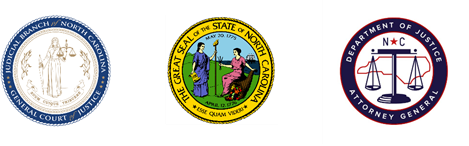 North Carolina Task Force for Racial Equity in Criminal JusticeImplementation Committee #1 – 
Executive Branch Action Meeting #4 – Training DiscussionDate: Friday, March 26, 2021Time: 11:00 AMChairperson: Sergeant Billy Gartin AGENDAWelcome  Sergeant Billy Gartin, Committee ChairTraining DiscussionSergeant Billy Gartin and Chief CJ Davis, Training Bucket Schedule and Next StepsLeslie Cooley Dismukes, Substantive Staff Lead 